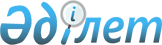 О внесении изменений в решение Бокейординского районного маслихата от 30 декабря 2019 года №34-2 "О районном бюджете на 2020-2022 годы"Решение Бокейординского районного маслихата Западно-Казахстанской области от 14 сентября 2020 года № 44-1. Зарегистрировано Департаментом юстиции Западно-Казахстанской области 17 сентября 2020 года № 6359
      В соответствии с Бюджетным кодексом Республики Казахстан от 4 декабря 2008 года, Законом Республики Казахстан от 23 января 2001 года "О местном государственном управлении и самоуправлении в Республике Казахстан" Бокейординский районный маслихат РЕШИЛ:
      1. Внести в решение Бокейординского районного маслихата от 30 декабря 2019 года №34-2 "О районном бюджете на 2020 - 2022 годы" (зарегистрированное в Реестре государственной регистрации нормативных правовых актов №5923, опубликованное 6 января 2020 года в Эталонном контрольном банке нормативных правовых актов Республики Казахстан) следующие изменения:
      пункт 1 изложить в следующей редакции:
      "1. Утвердить районный бюджет на 2020-2022 годы согласно приложениям 1, 2 и 3 соответственно, в том числе на 2020 год в следующих объемах:
      1) доходы – 6 439 196 тысяч тенге:
      налоговые поступления – 471 654 тысячи тенге;
      неналоговые поступления – 15 099 тысяч тенге;
      поступления от продажи основного капитала – 3 095 тысяч тенге;
      поступления трансфертов – 5 949 348 тысяч тенге;
      2) затраты – 6 826 200 тысяч тенге;
      3) чистое бюджетное кредитование – 71 631 тысяча тенге:
      бюджетные кредиты – 99 413 тысяч тенге;
      погашение бюджетных кредитов – 27 782 тысячи тенге;
      4) сальдо по операциям с финансовыми активами - 0 тенге:
      приобретение финансовых активов - 0 тенге;
      поступления от продажи финансовых активов государства - 0 тенге;
      5) дефицит (профицит) бюджета - - 458 635 тысяч тенге;
      6) финансирование дефицита (использование профицита) бюджета – 458 635 тысяч тенге:
      поступление займов – 359 999 тысяч тенге;
      погашение займов – 27 782 тысячи тенге;
      используемые остатки бюджетных средств – 126 418 тысяч тенге.";
      приложение 1 к указанному решению изложить в новой редакции согласно приложению к настоящему решению.
      2. Руководителю аппарата Бокейординского районного маслихата (А.Хайруллин) обеспечить государственную регистрацию данного решения в органах юстиции.
      3. Настоящее решение вводится в действие с 1 января 2020 года. Районный бюджет на 2020 год
      (тысяч тенге)
					© 2012. РГП на ПХВ «Институт законодательства и правовой информации Республики Казахстан» Министерства юстиции Республики Казахстан
				
      Председатель сессии Бокейординского
районного маслихата

Ж. Ашенов

      Секретарь маслихата

Е. Танатов
Приложение
к решению Бокейординского 
районного маслихата
от 14 сентября 2020 года № 44-1Приложение 1
к решению Бокейординского 
районного маслихата
от 30 декабря 2019 года № 34-2
Категория
Категория
Категория
Категория
Категория
Сумма
Класс
Класс
Класс
Класс
Сумма
Подкласс
Подкласс
Подкласс
Сумма
Специфика
Специфика
Сумма
Наименование
Сумма
1
2
3
4
5
6
1) Доходы
6 439 196
1
Налоговые поступления
471 654
01
Подоходный налог 
270 373
1
Корпоративный подоходный налог
127 209
2
Индивидуальный подоходный налог 
143 164
03
Социальный налог
163 614
1
Социальный налог
163 614
04
Налоги на собственность
33 712
1
Налоги на имущество
33 039
5
Единый земельный налог
673
05
Внутренние налоги на товары работы и услуги
3 113
2
Акцизы
809
3
Поступление за использование природных и других ресурсов
765
4
Сборы за ведение предпринимательской и профессиональной деятельности
1 539
08
Обязательные платежи, взимаемые за совершение юридически значимых действий и (или) выдачу документов уполномоченными на то государственными органами или должностными лицами
842
1
Государственная пошлина
842
2
Неналоговые поступления
15 099
01
Доходы от государственной собственности
10 723
5
Доходы от аренды имущества, находящегося в государственной собственности
10 723
06
Прочие неналоговые поступления 
4 376
1
Прочие неналоговые поступления 
4 376
3
Поступления от продажи основного капитала
3 095
03
Продажа земли и нематериальных активов
3 095
1
Продажа земли 
3 095
4
Поступления трансфертов
5 949 348
02
Трансферты из вышестоящих органов государственного управления
5 949 348
2
Трансферты из областного бюджета
5 949 348

Функциональная группа

Функциональная группа

Функциональная группа

Функциональная группа

Функциональная группа
Сумма
Функциональная подгруппа
Функциональная подгруппа
Функциональная подгруппа
Функциональная подгруппа
Сумма
Администратор бюджетных программ
Администратор бюджетных программ
Администратор бюджетных программ
Сумма
Бюджетная программа
Бюджетная программа
Сумма
Наименование
Сумма
1
2
3
4
5
6
2) Затраты
6 826 200
01
Государственные услуги общего характера
286 865
1
Представительные, исполнительные и другие органы, выполняющие общие функции государственного управления
131 827
112
Аппарат маслихата района (города областного значения)
17 861
001
Услуги по обеспечению деятельности маслихата района (города областного значения)
17 861
122
Аппарат акима района (города областного значения)
113 966
001
Услуги по обеспечению деятельности акима района (города областного значения)
87 758
003
Капитальные расходы государственного органа
12 220
009
Капитальные расходы подведомственных государственных учреждений и организаций
13 988
2
Финансовая деятельность
1 011
459
Отдел экономики и финансов района (города областного значения)
1 011
003
Проведение оценки имущества в целях налогообложения
411
010
Приватизация, управление коммунальным имуществом, постприватизационная деятельность и регулирование споров, связанных с этим 
600
9
Прочие государственные услуги общего характера
154 027
454
Отдел предпринимательства и сельского хозяйства района (города областного значения)
20 360
001
Услуги по реализации государственной политики на местном уровне в области развития предпринимательства и сельского хозяйства
20 360
458
Отдел жилищно-коммунального хозяйства, пассажирского транспорта и автомобильных дорог района (города областного значения)
81 888
001
Услуги по реализации государственной политики на местном уровне в области жилищно-коммунального хозяйства, пассажирского транспорта и автомобильных дорог
29 934
113
Целевые текущие трансферты нижестоящим бюджетам
51 954
459
Отдел экономики и финансов района (города областного значения)
51 378
001
Услуги по реализации государственной политики в области формирования и развития экономической политики, государственного планирования, исполнения бюджета и управления коммунальной собственностью района (города областного значения)
29 604
015
Капитальные расходы государственного органа
810
113
Целевые текущие трансферты нижестоящим бюджетам
20 964
466
Отдел архитектуры, градостроительства и строительства района (города областного значения)
401
040
Развитие объектов государственных органов
401
02
Оборона
6 414
1
Военные нужды
5 346
122
Аппарат акима района (города областного значения)
5 346
005
Мероприятия в рамках исполнения всеобщей воинской обязанности
5 346
2
Организация работы по чрезвычайным ситуациям
1 068
122
Аппарат акима района (города областного значения)
1 068
006
Предупреждение и ликвидация чрезвычайных ситуаций масштаба района (города областного значения)
1 068
03
Общественный порядок, безопасность, правовая, судебная, уголовно-исполнительная деятельность
5 772 
9
Прочие услуги в области общественного порядка и безопасности
5 772
458
Отдел жилищно-коммунального хозяйства, пассажирского транспорта и автомобильных дорог района (города областного значения)
5 772
021
Обеспечение безопасности дорожного движения в населенных пунктах
5 772
04
Образование
2 734 966
1
Дошкольное воспитание и обучение
27 806
464
Отдел образования района (города областного значения)
27 806
009
Обеспечение деятельности организаций дошкольного воспитания и обучения
27 806
2
Начальное, основное среднее и общее среднее образование
2 592 204
457
Отдел культуры, развития языков, физической культуры и спорта района (города областного значения)
88 635
017
Дополнительное образование для детей и юношества по спорту
88 635
464
Отдел образования района (города областного значения)
2 477 106
003
Общеобразовательное обучение
2 340 552
006
Дополнительное образование для детей
136 554
466
Отдел архитектуры, градостроительства и строительства района (города областного значения)
26 463
021
Строительство и реконструкция объектов начального, основного среднего и общего среднего образования
26 463
9
Прочие услуги в области образования
114 956
464
Отдел образования района (города областного значения)
114 956
001
Услуги по реализации государственной политики на местном уровне в области образования 
14 104 
005
Приобретение и доставка учебников, учебно-методических комплексов для государственных учреждений образования района (города областного значения)
56 227
007
Проведение школьных олимпиад, внешкольных мероприятий и конкурсов районного (городского) масштаба
985
015
Ежемесячные выплаты денежных средств опекунам (попечителям) на содержание ребенка-сироты (детей-сирот), и ребенка (детей), оставшегося без попечения родителей
4 092
067
Капитальные расходы подведомственных государственных учреждений и организаций
10 715
113
Целевые текущие трансферты нижестоящим бюджетам
28 833
06
Социальная помощь и социальное обеспечение
648 291
1
Социальное обеспечение
189 108
451
Отдел занятости и социальных программ района (города областного значения)
189 108
005
Государственная адресная социальная помощь
189 108
2
Социальная помощь
413 609
451
Отдел занятости и социальных программ района (города областного значения)
413 609
002
Программа занятости
280 714
006
Оказание жилищной помощи
1 025
007
Социальная помощь отдельным категориям нуждающихся граждан по решениям местных представительных органов
46 400
010
Материальное обеспечение детей-инвалидов, воспитывающихся и обучающихся на дому
784
014
Оказание социальной помощи нуждающимся гражданам на дому
38 767
017
Обеспечение нуждающихся инвалидов обязательными гигиеническими средствами и предоставление услуг специалистами жестового языка, индивидуальными помощниками в соответствии с индивидуальной программой реабилитации инвалида
14 356
023
Обеспечение деятельности центров занятости населения
31 563
9
Прочие услуги в области социальной помощи и социального обеспечения
45 574
451
Отдел занятости и социальных программ района (города областного значения)
35 974
001
Услуги по реализации государственной политики на местном уровне в области обеспечения занятости и реализации социальных программ для населения
27 205
011
Оплата услуг по зачислению, выплате и доставке пособий и других социальных выплат
8 168
050
Обеспечение прав и улучшение качества жизни инвалидов в Республике Казахстан
601
458
Отдел жилищно-коммунального хозяйства, пассажирского транспорта и автомобильных дорог района (города областного значения)
9 600
094
Предоставление жилищных сертификатов как социальная помощь
9 600
07
Жилищно-коммунальное хозяйство
767 473
1
Жилищное хозяйство
115 187
458
Отдел жилищно-коммунального хозяйства, пассажирского транспорта и автомобильных дорог района (города областного значения)
41 922
004
Обеспечение жильем отдельных категорий граждан
10 500
070
Возмещение платежей населения по оплате коммунальных услуг в режиме чрезвычайного положения в Республике Казахстан
31 422
466
Отдел архитектуры, градостроительства и строительства района (города областного значения)
73 265
003
Проектирование и (или) строительство, реконструкция жилья коммунального жилищного фонда
51 260
004
Проектирование, развитие и (или) обустройство инженерно-коммуникационной инфраструктуры
22 005
2
Коммунальное хозяйство
635 781
458
Отдел жилищно-коммунального хозяйства, пассажирского транспорта и автомобильных дорог района (города областного значения)
50 791
048
Развитие благоустройства городов и населенных пунктов
50 791
466
Отдел архитектуры, градостроительства и строительства района (города областного значения)
584 990
006
Развитие системы водоснабжения и водоотведения
198 473
058
Развитие системы водоснабжения и водоотведения в сельских населенных пунктах
386 517
3
Благоустройство населенных пунктов
16 505
458
Отдел жилищно-коммунального хозяйства, пассажирского транспорта и автомобильных дорог района (города областного значения)
16 505
016
Обеспечение санитарии населенных пунктов
16 505
08
Культура, спорт, туризм и информационное пространство
395 253
1
Деятельность в области культуры
192 805
457
Отдел культуры, развития языков, физической культуры и спорта района (города областного значения)
192 805
003
Поддержка культурно-досуговой работы
192 805
2
Спорт
6 404
457
Отдел культуры, развития языков, физической культуры и спорта района (города областного значения)
6 404
009
Проведение спортивных соревнований на районном (города областного значения) уровне
3 970
010
Подготовка и участие членов сборных команд района (города областного значения) по различным видам спорта на областных спортивных соревнованиях
2 434
3
Информационное пространство
125 959
456
Отдел внутренней политики района (города областного значения)
12 840
002
Услуги по проведению государственной информационной политики
12 840
457
Отдел культуры, развития языков, физической культуры и спорта района (города областного значения)
113 119
006
Функционирование районных (городских) библиотек
113 119
9
Прочие услуги по организации культуры, спорта, туризма и информационного пространства
70 085
456
Отдел внутренней политики района (города областного значения)
40 092
001
Услуги по реализации государственной политики на местном уровне в области информации, укрепления государственности и формирования социального оптимизма граждан
16 725
003
Реализация мероприятий в сфере молодежной политики
20 537
006
Капитальные расходы государственного органа
1 400
113
Целевые текущие трансферты нижестоящим бюджетам
1 430
457
Отдел культуры, развития языков, физической культуры и спорта района (города областного значения)
29 993
001
Услуги по реализации государственной политики на местном уровне в области культуры, развития языков, физической культуры и спорта 
16 517
032
Капитальные расходы подведомственных государственных учреждений и организаций
13 476
10
Сельское, водное, лесное, рыбное хозяйство, особо охраняемые природные территории, охрана окружающей среды и животного мира, земельные отношения
45 232
1
Сельское хозяйство
2 031
466
Отдел архитектуры, градостроительства и строительства района (города областного значения)
520
010
Развитие объектов сельского хозяйства
520
473
Отдел ветеринарии района (города областного значения)
1 511
001
Услуги по реализации государственной политики на местном уровне в сфере ветеринарии
1 511
6
Земельные отношения
14 698
463
Отдел земельных отношений района (города областного значения)
14 698
001
Услуги по реализации государственной политики в области регулирования земельных отношений на территории района (города областного значения)
14 248
006
Землеустройство, проводимое при установлении границ районов, городов областного значения, районного значения, сельских округов, поселков, сел
450
9
Прочие услуги в области сельского, водного, лесного, рыбного хозяйства, охраны окружающей среды и земельных отношений
28 503
459
Отдел экономики и финансов района (города областного значения)
28 503
099
Реализация мер по оказанию социальной поддержки специалистов
28 503
11
Промышленность, архитектурная, градостроительная и строительная деятельность
19 216
2
Архитектурная, градостроительная и строительная деятельность
19 216
466
Отдел архитектуры, градостроительства и строительства района (города областного значения)
19 216
001
Услуги по реализации государственной политики в области строительства, улучшения архитектурного облика городов, районов и населенных пунктов области и обеспечению рационального и эффективного градостроительного освоения территории района (города областного значения)
13 816
013
Разработка схем градостроительного развития территории района, генеральных планов городов районного (областного) значения, поселков и иных сельских населенных пунктов
5 400
12
Транспорт и коммуникации
36 842
1
Автомобильный транспорт
36 842
458
Отдел жилищно-коммунального хозяйства, пассажирского транспорта и автомобильных дорог района (города областного значения)
36 842
023
Обеспечение функционирования автомобильных дорог
35 842
045
Капитальный и средний ремонт автомобильных дорог районного значения и улиц населенных пунктов
1 000
13
Прочие
1 411 147
9
Прочие
1 411 147
458
Отдел жилищно-коммунального хозяйства, пассажирского транспорта и автомобильных дорог района (города областного значения)
1 121 033
040
Реализация мер по содействию экономическому развитию регионов в рамках Государственной программы развития регионов до 2025 года
14 800
064
Развитие социальной и инженерной инфраструктуры в сельских населенных пунктах в рамках проекта "Ауыл-Ел бесігі"
1 106 233
459
Отдел экономики и финансов района (города областного значения)
21 478
012
Резерв местного исполнительного органа района (города областного значения) 
21 478
464
Отдел образования района (города областного значения)
268 636
077
Реализация мероприятий по социальной и инженерной инфраструктуре в сельских населенных пунктах в рамках проекта "Ауыл-Ел бесігі"
268 636
14
Обслуживание долга
30
1
Обслуживание долга
30
459
Отдел экономики и финансов района (города областного значения)
30
021
Обслуживание долга местных исполнительных органов по выплате вознаграждений и иных платежей по займам из областного бюджета
30
15
Трансферты
468 699
1
Трансферты
468 699
459
Отдел экономики и финансов района (города областного значения)
468 699
006
Возврат неиспользованных (недоиспользованных) целевых трансфертов
4
038
Субвенции
346 010
049
Возврат трансфертов общего характера в случаях, предусмотренных бюджетным законодательством 
86 826
054
Возврат сумм неиспользованных (недоиспользованных) целевых трансфертов, выделенных из республиканского бюджета за счет целевого трансферта из Национального фонда Республики Казахстан
35 859
3) Чистое бюджетное кредитование
71 631
Бюджетные кредиты
99 413
10
Сельское, водное, лесное, рыбное хозяйство, особо охраняемые природные территории, охрана окружающей среды и животного мира, земельные отношения
99 413
9
Прочие услуги в области сельского, водного, лесного, рыбного хозяйства, охраны окружающей среды и земельных отношений
99 413
459
Отдел экономики и финансов района (города областного значения)
99 413
018
Бюджетные кредиты для реализации мер социальной поддержки специалистов
99 413
Категория
Категория
Категория
Категория
Категория
Сумма
Класс
Класс
Класс
Класс
Сумма
Подкласс
Подкласс
Подкласс
Сумма
Специфика
Специфика
Сумма
Наименование
Сумма
5
Погашение бюджетных кредитов
27 782
01
Погашение бюджетных кредитов
27 782
1
Погашение бюджетных кредитов, выданных из государственного бюджета
27 782
4) Сальдо по операциям с финансовыми активами
0
Функциональная группа
Функциональная группа
Функциональная группа
Функциональная группа
Функциональная группа
Сумма
Функциональная подгруппа
Функциональная подгруппа
Функциональная подгруппа
Функциональная подгруппа
Сумма
Администратор бюджетных программ
Администратор бюджетных программ
Администратор бюджетных программ
Сумма
Программа
Программа
Сумма
Наименование
Сумма
Приобретение финансовых активов
0
Категория
Категория
Категория
Категория
Категория
Сумма
Класс
Класс
Класс
Класс
Сумма
Подкласс
Подкласс
Подкласс
Сумма
Специфика
Специфика
Сумма
Наименование
Сумма
6
Поступления от продажи финансовых активов государства
0
01
Поступления от продажи финансовых активов государства
0
1
Поступления от продажи финансовых активов внутри страны
0
5) Дефицит (профицит) бюджета 
-458 635
6) Финансирование дефицита бюджета (использование профицита)
458 635
 7
Поступления займов
359 999
Функциональная группа
Функциональная группа
Функциональная группа
Функциональная группа
Функциональная группа
Сумма
Функциональная подгруппа
Функциональная подгруппа
Функциональная подгруппа
Функциональная подгруппа
Сумма
Администратор бюджетных программ
Администратор бюджетных программ
Администратор бюджетных программ
Сумма
Программа
Программа
Сумма
Наименование
Сумма
16
Погашение займов
27 782
1
Погашение займов
27 782
459
Отдел экономики и финансов района (города областного значения)
27 782
005
Погашение долга местного исполнительного органа перед вышестоящим бюджетом
27 782
Категория
Категория
Категория
Категория
Категория
Сумма
Класс
Класс
Класс
Класс
Сумма
Подкласс
Подкласс
Подкласс
Сумма
Специфика
Специфика
Сумма
Наименование
Сумма
 8
Используемые остатки бюджетных средств 
126 418